Решение проблем с кодировкойКодировка таблицы — UTF-8, кодировка нужных столбцов — UTF-8, кодировка в заголовках страницы — UTF-8, кодировка в браузере — UTF-8. Ну и конечно подвело промежуточное звено, кодировка соединения — cp1251. А все лишь потому, что не проверили идентичность настроек тестового и рабочего сервера БД. Глупая ошибка, но данных в БД уже полно и надо как-то их вернуть. Прогуглив все, что можно, было найдено несколько интересных sql-запросов, способы с шаманством кодировок в дампах, с помощью блокнота, и один php-скрипт, который отработав безошибочно, просто выдал те же иероглифы. Что то не помогло, что то просто не подходит.

Моё решение банальное, но я не нашел подобного на просторах сети.
Пишем маленький php скрипт перегона нужных таблиц в нужный формат.<?phpdefine('BD_HOST','localhost');define('BD_PASS','password');define('BD_LOGIN','login');   //доступ к БДdefine('BD_FROM','bd1');   //исходная БДdefine('BD_IN','bd2');   //конечная БД$tables = array (	'table1',					'table2',					'table3',					'table4',					'table5');   //список  нужных таблиц для конвертирования, эти таблицы должны быть как в исходной, так и в конечной БД(в конечной, должны быть пустыми)foreach ($tables as $table) {	mysql_connect(BD_HOST,BD_LOGIN,BD_PASS);	mysql_select_db(BD_FROM);	$query_select_from = "SELECT * FROM $table;";	$result = mysql_query($query_select_from);	mysql_close();   //запросили все косячные данные и закрыли соединение	mysql_connect(BD_HOST,BD_LOGIN,BD_PASS);	mysql_select_db(BD_IN);	mysql_query("set names utf8");   //открыли новое соединение, но уже указав все недостающие настройки, из за которых произошло такое недопущение	while ($t = mysql_fetch_assoc($result)) {		$values = '';		$f = false;		foreach($t as $val) {			$p = ($f)?',':'';			$f = true;			$add = (is_int($val))?"$val":"'$val'";			$values.= "$p $add";		};		$insert_in = "INSERT $table VALUES($values)";		mysql_query($insert_in);   //запись прочтенной строки, уже в нормальном соединении	};	mysql_close();   //закрываем соединение, что бы открыть его уже для другой таблицы.};?>Вот и все. Скрипт сделал именно то, что было нужно и писался за пару минут, поэтому могут быть удивления, что это же можно сделать более гибким и оптимизированным, а еще и ООП неплохо прикрутить бы.2-й вариант решения проблемый 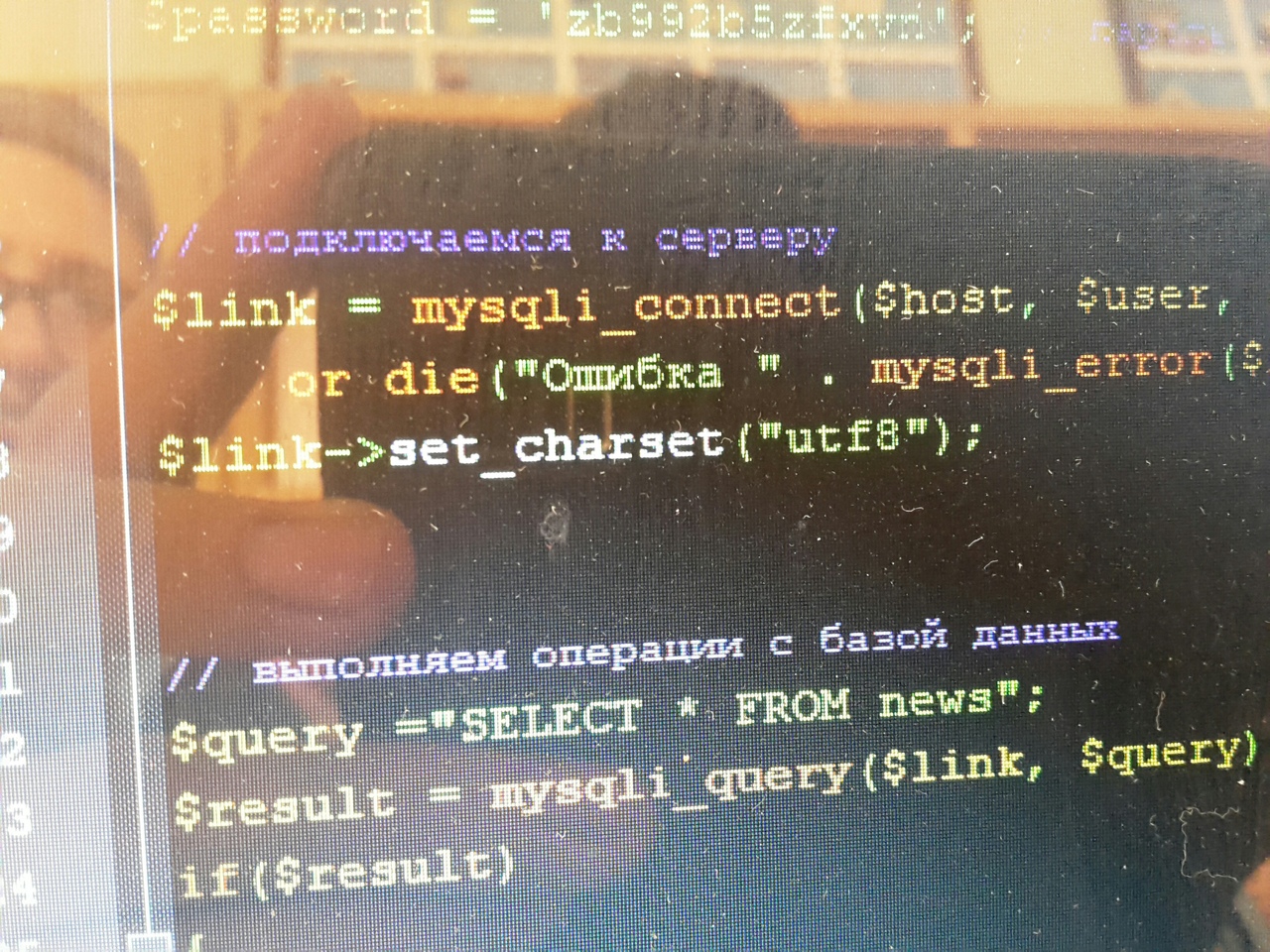 Источник https://habr.com/ru/post/201802/